В целях определения местоположения границ образуемых и изменяемых земельных участков, в соответствии с Градостроительным кодексом Российской Федерации, постановлениями мэрии города Новосибирска от 20.11.2014 № 10104 «Об утверждении проекта планировки территории восточной части Дзержинского района», от 15.02.2017 № 659 «О подготовке проекта межевания территории квартала 026.01.04.04 в границах проекта планировки территории восточной части Дзержинского района», руководствуясь Уставом города Новосибирска, 
ПОСТАНОВЛЯЮ:1. Утвердить проект межевания территории квартала 026.01.04.04 в границах проекта планировки территории восточной части Дзержинского района (приложение).2. Департаменту строительства и архитектуры мэрии города Новосибирска разместить постановление на официальном сайте города Новосибирска в информационно-телекоммуникационной сети «Интернет».3. Департаменту информационной политики мэрии города Новосибирска в течение семи дней со дня издания постановления обеспечить опубликование постановления.4. Контроль за исполнением постановления возложить на заместителя мэра города Новосибирска – начальника департамента строительства и архитектуры мэрии города Новосибирска.Гальянова2275008ГУАиГПриложениек постановлению мэриигорода Новосибирскаот 26.04.2017 № 1899ПРОЕКТмежевания территории квартала 026.01.04.04 в границах проекта планировки территории восточной части Дзержинского района1. Текстовая часть проекта межевания территории (приложение 1).2. Чертеж межевания территории (приложение 2).____________Приложение 1к проекту межевания территории квартала 026.01.04.04 в границах проекта планировки восточной части Дзержинского районаТЕКСТОВАЯ ЧАСТЬпроекта межевания территории____________Приложение 2к проекту межевания территории квартала 026.01.04.04 в границах проекта планировки территории восточной части Дзержинского районаЧЕРТЕЖ межевания территории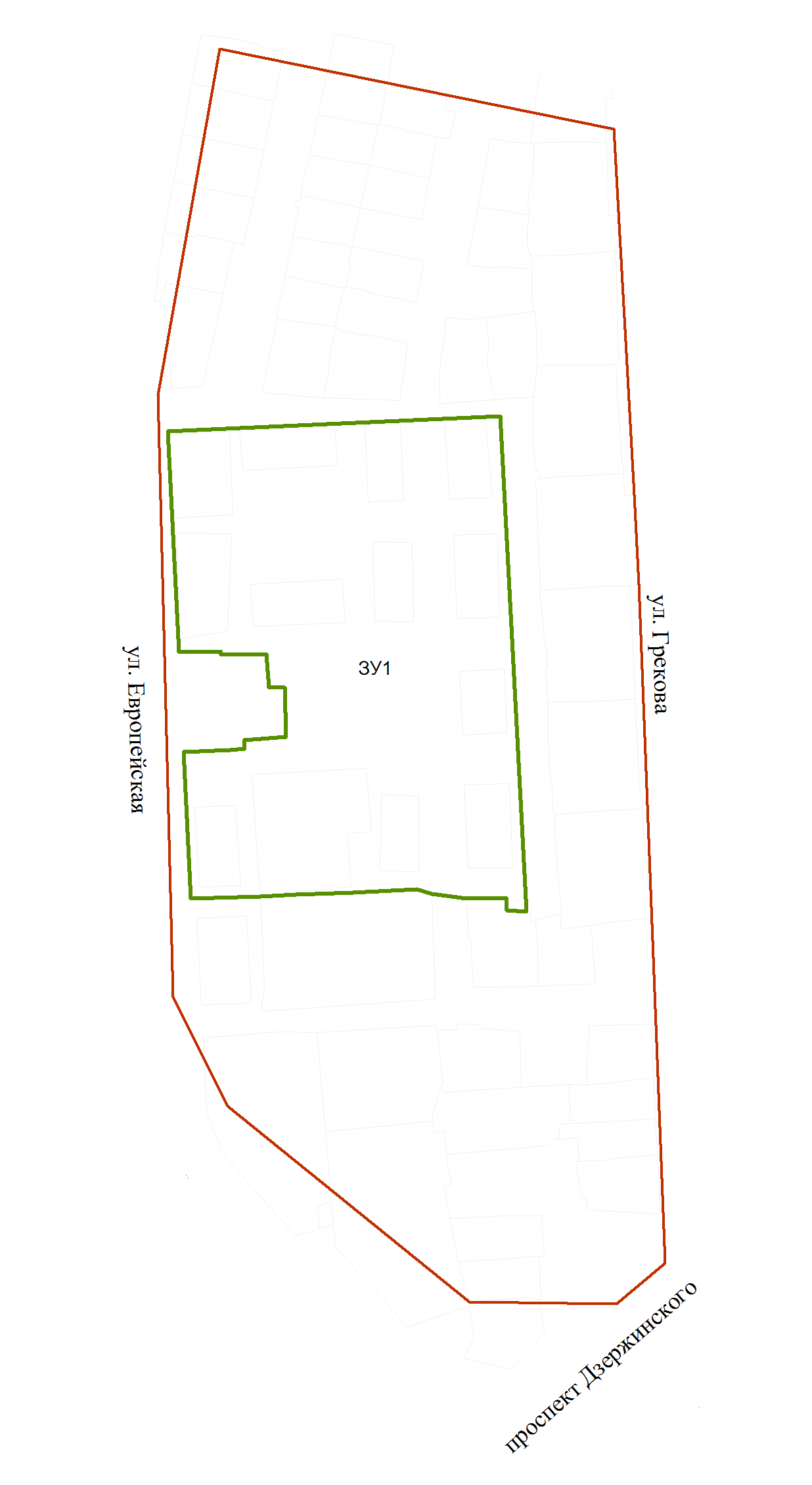 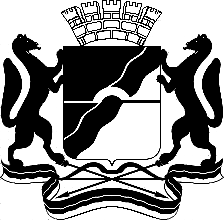 МЭРИЯ ГОРОДА НОВОСИБИРСКАПОСТАНОВЛЕНИЕОт  	  26.04.2017		№       1899   	О проекте межевания территории квартала 026.01.04.04 в границах проекта планировки территории восточной части Дзержинского районаМэр города НовосибирскаА. Е. ЛокотьУсловный номерземельного участка на чертеже межевания территорииУчетный номер кадастрового кварталаВид разрешенного использования образуемого земельного участка в соответствии с проектом планировки территорииПлощадь образуемого земельного участка, гаАдрес земельного участкаВозможные способы образования земельного участка123456ЗУ154:35:000000Образование и просвещение 1,9389Российская Федерация, Новосибирская область, город Новосибирск, ул. Европейская, 6Путем перераспределения земельных участков с кадастровыми номерами 54:35:011770:8, 54:35:011770:6, 54:35:011770:9, 54:35:011730:15, 54:35:011730:5, 54:35:011770:3, 54:35:011770:5, 54:35:011770:7, 54:35:011730:10, 54:35:011730:8, 54:35:011780:1, 54:35:011780:4, 54:35:011780:3 из земель, находящихся в муниципальной или государственной собственностиИтого:1,9389      Условные обозначения      Условные обозначения      Условные обозначения-красные линии, утвержденные в составе проекта планировки территории, границы существующих элементов планировочной структуры-границы образуемого земельного участкаЗУ1-условный номер образуемого земельного участкаул. Грекова-наименование элемента улично-дорожной сети